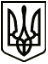 УКРАЇНАМЕНСЬКА МІСЬКА РАДАМенського району Чернігівської областіР О З П О Р Я Д Ж Е Н Н Я Від 27 березня 2020 року                    № 104Про внесення змін до загальногота спеціального фондів бюджетуМенської  міської  об’єднаної територіальної  громади на 2020 рікВідповідно до положень Бюджетного кодексу України, ст. 26 Закону України «Про місцеве самоврядування в Україні», рішення №700 «Про бюджет Менської міської об’єднаної територіальної громади на 2020 рік» від 26.12.2019 року, за погодженням постійної комісії з питань планування, фінансів, бюджету та соціально-економічного розвитку Менської міської ради:	1.Відповідно до спільного розпорядження Менської районної держадміністрації та Менської районної ради від 19.03.2020 року № 07, збільшити дохідну частину загального фонду (код доходів 41053900) в сумі 2500,00 грн., на виконання доручень виборців у 2020 році, депутатами районної ради на надання адресної матеріальної допомоги в сумі 2500,00 грн. жительці смт. Макошине вул. 1 Травня, 49 Кундрат Ніні Миколаївні.Кошти направити на збільшення кошторисних призначень загального фонду Менської міської ради по інших заходах у сфері соціального захисту і соціального забезпечення в частині видатків на інші виплати населенню в сумі 2500,00 грн.(КПКВК 0113242 КЕКВ 2730+2500,00 грн.).2. Уточнити вільний залишок спеціального фонду (природоохоронний фонд), що склався станом на 01.01.2020 року в сумі 68869,61 грн., кошти направити на збільшення кошторисних призначень спеціального фонду Менської міської ради по утилізації відходів  в частині видатків на придбання предметів та матеріалів в сумі 63869,61 грн. та на оплату послуг в сумі 5000,00 грн.(КПКВК 0118312 КЕКВ 2210+63869,61 грн., КЕКВ 2240+5000,00 грн.)3. Контроль за виконанням розпорядження покласти на постійну комісію з питань планування, фінансів, бюджету та соціально – економічного розвитку Менської міської ради.Міський голова	Г.А. Примаков